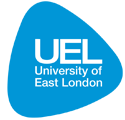 ACADEMIC BOARD ANNUAL REPORT ON EXTENUATING CIRCUMSTANCES 2013-14This paper is proposed by:	Vikki Manning	Quality Assurance Officer	Tel. 020 8223 7471	E-mail V.Manning@uel.ac.ukPrepared on: 31st January 2015	Status:    For Consideration and Approval________________________________________________________________Executive summaryThis paper provides a brief overview of the use of extenuating circumstances procedures by students in the academic year 2013-14. An evaluation of claims by demographical characteristic was conducted in line with equality and diversity monitoring. ________________________________________________________________IntroductionThis report covers the operation of extenuating circumstances procedures for the academic year 2013-14.  All the data shown is for this institution only, as collaborative partners manage their own extenuation claims.	There were no changes to our procedures for extenuating circumstances in 2013-14. However the Chair of the Extenuation Panel changed on 20th August 2014. Gareth Smith left UEL and Gayle Stocken, Director of Student Support, succeeded him as Chair of the Extenuation Panel.As recommended by the 2012-13 Extenuation Report, a working group was organised to revise and review the Manual of General Regulations Part 6: Extenuating Circumstances, in light of the introduction of the new Academic Framework in 2014-15.
	Summary of Claims2.1 	Students must make a separate claim for each component of assessment for which they seek to have their extenuating circumstances considered.  Table 1 below provides a short summary of extenuation claims by component, received over Semesters A, B and the reassessment period in 2013-14.Table 1: Number of component claims by school and semester 2013-14 2.2	The number of claims rose sharply in 2009/10 but has since reduced steadily. The number of claims in 2013-14 was similar to that of the preceding year (Chart 1a) and has now plateaued.Chart 1a: Total number of extenuation claims since 20052.3	Table 2a below highlights the percentage of students from each school who made at least one claim for extenuation in 2013-14.Table 2a: Extenuation activity by academic School	The table above shows that, although the Cass School of Education and 	Communities has the highest number of students enrolled (3323), it has one 	of the lowest percentiles of students making at least one claim (4%). In 	contrast the School of Health, Sport and Bioscience has the highest 	percentile of students making at least one claim (11%) despite having the 4th 	lowest number of students enrolled (excluding the Graduate School). 2.4	In 2013-14 the overall percentage of successful claims was 57.68%.Table 2b: % Accepted claims by semester	As modules are capped if not passed on the first attempt, claims for reassessment are more likely to result in a technical reject.  When the reassessment period is taken out of the calculation, the average success rate for 2013-14 was 61.11%.Success rates in previous academic years are shown in Chart 2c below:Chart 2c: % claims accepted annual comparisonFeedback for Rejected Claims3.1	In 2011/12 a mechanism was introduced which gave students a generic feedback code for rejected claims.  Prior to 2011/12, students did not receive any official feedback on their claims, although students could seek feedback from UELSU on their individual claims.Of the claims which were rejected, the breakdown of feedback codes was as stated in Table 3a below.Table 3a: Reasons for rejectionThe largest category of rejected claims occurred where students had failed to supply adequate evidence for their claim/s.  There was also a fairly substantial number of technical rejects (codes R1 – R4), the majority of which were submitted during the reassessment period.For undergraduate claims, as of 2014/15, there will not be any technical rejects under the R4 failed another component category or R1 module capped. This is because, under the new UG Extenuating Circumstances Regulations, capping is applied at component and not module level and students will be permitted to submit an extenuation claim at the reassessment opportunity even if the component is capped.There were 7 claims across the 2013-14 Academic Year where the evidence submitted was deemed not to be genuine. This may be attributed to the more rigorous processes that have been in place this year.A more detailed explanation of the feedback codes can be found on the extenuation website, http://www.uel.ac.uk/qa/extenuation.htmMode of Study4.1	Since 2010-11 claims have been analysed by undergraduate and postgraduate status, and the number of claims from home and international students have also been noted.  From 2013-14 the number of claims from part time and full time students are also being included in the analysis.As with last year’s report, claims from home students were more successful than claims from international students (Table 4a below). This year, postgraduate claims were on average slightly more successful than undergraduate claims (Table 4b below).Table 4a: Number of claims accepted for Home / International students 2013-144.2	Home students were almost twice as likely to apply for extenuation as international students.  This may be at least partly because some extenuation outcomes, such as repeating a module uncapped, are less useful to students whose visas only allow them to stay in the UK for a limited period. Table 4b below illustrates that postgraduate students are much less likely to apply for extenuation than undergraduate students. However postgraduate student claims have just over a 2% higher acceptance rate than undergraduate claims.
Table 4b: Number of claims accepted for UG / PG students 2013-14Table 4c: Number of claims accepted for full time and part time students 2013-144.3	Almost 3 times as many component claims were received from full time 	students compared to part time students, although the acceptance rate was 	comparable. However when the number of part time and full time students 	enrolled for 2013-14 is analysed further just over 1.5% more part time 	students than full time students made an extenuating circumstances claim 	during the period. Equality and Diversity Monitoring5.1	All equal opportunities monitoring data for this report was obtained from 	DELTA.5.2	In order to maintain the fairness of our processes, all claims are considered anonymously by the Extenuation Panel.  No data relating to the claimant’s gender, age, ethnicity or disability is included on the form or available to the members of the Extenuation Panel.5.3	GenderThe annual reports consistently demonstrate that female students are more likely to apply for extenuating circumstance than male students, and are also more likely to have their claims accepted and 2013-14 follows that trend. Table 5a overleaf displays information about the number of assessment components applied for by gender in 2013-14 and the % of the UEL population that made a claim.	Table 5a: Extenuation statistics for 2013-14 by gender
Female students accounted for 1304 out of 1900 claims and 60% of these claims were successful (790 out of 1307). Almost twice as many females (646) submitted claims in comparison to their male counterparts (328). That equates to just under 2% more of the female than male UEL population. Female component claims were just under 10% more successful than males.5.4	EthnicityTable 5b overleaf provides a breakdown by ethnicity of the number of extenuation claims received during 2013-14, and the number of students who submitted these claims:		Table 5b: Extenuation claims by ethnicity 2013-14When all ethnic groups are analysed 5.76% of the total UEL population submitted an extenuating circumstances claim. Further analysis of the data highlights that almost 10% of black students made a claim.  However the fairly consistent success rate for all groups attested to the equity of our system.5.4	DisabilityTable 5c below provides a breakdown of claims by disability:	Table 5c: Extenuation claims by disability 2013-145.04% of the total UEL population that declared no disability submitted a claim, compared to almost 14% of students that disclosed a disability. The acceptance rate of both groups is consistent at 58.03% and 56.46% respectively.Table 5d below provides further information regarding the disability type of the students that submitted claims.
	Table 5d: Breakdown of claims by disability type	Students with learning difficulties made the highest number of claims with 65.	Claims submitted from students with a disability have varying success rates 	ranging from 25% – 68.35%. However the overall acceptance is consistent 	with the overall acceptance of other categories at just over 55%.6.      Conclusions6.1	This year’s equal opportunities monitoring data indicates that our processes for extenuating circumstances operated with equity and consistency during the 2013-14 academic year.  7. 	Recommendations
7.1	New Academic Framework  	Transition Modules be monitored to prevent a skew of the 	figures;	Review the Extenuation process and the Extenuation Panel 	if 	the number of extenuating claims submitted increase 	significantly.	7.2	Assess the impact of the new centralised Student Helpdesk by 			monitoring:	
		     i)	The number of claims submitted;
		     ii)	The validity of the claims submitted;
                          iii)	The accuracy of the students’ completed extenuating 					circumstances forms;
		    iv)	The accuracy of the completed individual Schools’ 					Extenuating Circumstances spreadsheets;
		     v) 	The consistency of the completed individual Schools’ 					Extenuating Circumstances spreadsheets.
8.	To Note			8.1 	It should be taken into consideration that with the introduction of 			the new Academic Framework in 2014/15 (and the subsequent 			Transition Modules) that there may be an increase in the 				number of extenuation claims submitted in the 2014/15 				Academic Year.

		8.2	It is anticipated that the new Academic Framework will lead to a 			decrease in extenuation claims in the longer term as going 				forward students will only have 2 opportunities at module 				components and not 4 as was previously the case.			
		8.3	It should also be noted that whilst the 2014/15 Regulations 				governing UG Extenuating Circumstances have been revised in 			light of the new Academic 	Framework, PG claims are being				considered under the previous Regulations for the 2014/15 				academic year. Therefore 2 sets of Extenuating Circumstances 			Regulations are in operation for 2014/15. The Extenuating 				Circumstances Regulations relating to PGT are currently being 			revised and will align with the UG Regulations from the 2015/16 			Academic Year.
ACEADICASSHSBLSSPSYRDBSGrad SchoolTotalSem A471099823517382921837Accept1958611588848520484Reject285137778534401353Sem B7890102264142138720886Accept5249721867694400569Reject264130786644320317Resit162323404415160177Accept07811953043Reject161615293510130134Total14122222353935923518011900Number of students who appliedEnrolments%Students who appliedACE8422774%ADI11722085%Cass12333234%HSB239215311%LSS186177410%PSY12018886%Grad School1186%RDBS10418656%% AcceptSem A57.83%Sem B64.22%Reassessment24.29%Total57.68%Feedback Code    Sem A     Sem B    Resit   TotalR1 - module capped242388135R2 - fourth attempt001717R3 - coursework on time2222347R4 - failed another component180018RC - did not meet criteria2831968RE - evidence insufficient17318322378RL - late without good reason325037RM - multiple1215027RN - not extenuation4029170B - failed evidence check2417TotalAcceptReject% AcceptedNo. Students who appliedNo. Enrolments% Students who appliedHome1744102172358.54%882138246.38% International100465446.00%5015483.23% Unknown56292729.00%42Total1900109680457.68%974169205.76%TotalAcceptReject% AcceptedNo. Students who appliedNo. Enrolments% Students who appliedPostgraduate125755060.00%8036352.20%Undergraduate1735100672957.98%869132856.54%Unknown4015250.86%25Total1900109680457.68%974169205.76%Component claimsAcceptReject%AcceptNo. Students who appliedNo. Students enrolled% Students who appliedFull Time142882560357%722131215.50%Part Time43724619156%23032217.14%Unknown35251071%225783.81%Total1900109680458%974169205.76%Component claimsAcceptedRejected%AcceptNo. students who appliedNo. students enrolled%Students who appliedFemale130179051160.72%64699666.48%Male59930629351.09%32869254.74%Unknown29Total1900109680457.68%9741692011.22%Component claimsAcceptedRejected% AcceptNo. students who appliedNo. students enrolled% Students who applied    ASIANASIAN OTHER121814051BANGLADESHI104554950CHINESE7432INDIAN96643245PAKISTANI81493240subtotal40725315662.16%18832115.85%BLACKBLACK AFRICAN600343257328BLACK CARIBBEAN180978394BLACK OTHER47272026subtotal82746736056.47%44846839.57%WHITEWHITE - BRITISH22013882119WHITE - IRISH2922713WHITE - SCOTTIS2112OTHER WHITE93266754subtotal34418715754.36%18855283.40%MIXEDWHITE & AFRICAN50212924WHITE & ASIAN35251014WHITE & CARIBBEAN2520517OTHER MIXED40182224subtotal150846656.00%799728.13%OTHER1117237518965.69%UNKNOWN6133282016301.23% Total1900109680457.68%974169205.76%Component claimsAcceptsReject% AcceptNo. Students who appliedNo. Students enrolled% Students who appliedNo disability148286062258.03%779154555.04%Known disability41823618256.46%195143213.62%Unknown33Total19001096804974169205.76%Disability typeComponent claimsAcceptReject%AcceptNo. Students who appliedlearning difficulty129804962.02%65mental health79542568.35%36multiple disabilities70284240.00%27physical impairment  or mobility 2315865.22%10visual impairment52340.00%3hearing impairment41325.00%3health condition41162539.02%20other disability67402759.70%31Total41823618256.46%195